Municipalité Notre-Dame-du-Portage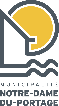 CAMP DE JOUR – Formulaire d’inscription (une fiche par famille)Section camp de jour et service de garde animéAdditionnez les sous-totaux et inscrivez le montant total ci-dessous.Section réservée à l’administrationSignature du parent : 								Date :										ProcéduresVous pouvez remplir ce formulaire de façon numérique ou le faire imprimer. Veuillez retourner ce formulaire complété avec votre paiement au bureau municipal (560, route de la Montagne). Si le formulaire reçu est incomplet, l’inscription ne sera pas officielle, donc non traitée en priorité.Vous pouvez également vous présenter à la Salle-Gilles Moreau le jeudi 23 mai de 18 h à 20 h 00 afin de remplir le formulaire. Vous bénéficierez ainsi de l’aide de la responsable du camp de jour et de la coordonnatrice des loisirs.Modes de paiement acceptés par la Municipalité : Argent comptant, chèque (libellé à la Municipalité de Notre-Dame-du-Portage) et carte de débit. Le paiement par carte de crédit n’est pas accepté.Pour toutes questions sur les inscriptions, référez-vous à la programmation estivale.Identification du parentATTENTION!Additionnez les coûts de la colonne ci-dessous selon votre préférence : Camp de jour etService de garde animé.Nom : 						Prénom : 				Adresse : 										 maison : 					 travail : 				 cellulaire : 					@ : 					N° ass. sociale (pour le relevé 24) : 					_____________________*Je préfère recevoir les informations :   courriel 	     papier	  les deuxJ’autorise mon ou mes enfant(s) à voyager avec un membre de l’animation estivale lors d’une sortie si nécessaire (le cas échéant, vous en serez avisé).ATTENTION!Additionnez les coûts de la colonne ci-dessous selon votre préférence : Camp de jour etService de garde animé.Premier enfant					Sexe :    F /      MNom : 						Prénom : 				Âge : 						Date de naissance : 	/	/	Grandeur de chandail :     S /     M /     L    	Intérêt pour l’activité au jardin?  Oui /  NonIntérêt pour l’activité bibliothèque :  Oui /  NonCamp de jourPremier enfant					Sexe :    F /      MNom : 						Prénom : 				Âge : 						Date de naissance : 	/	/	Grandeur de chandail :     S /     M /     L    	Intérêt pour l’activité au jardin?  Oui /  NonIntérêt pour l’activité bibliothèque :  Oui /  Non  Estival (125 $)  Semaine (25 $)Premier enfant					Sexe :    F /      MNom : 						Prénom : 				Âge : 						Date de naissance : 	/	/	Grandeur de chandail :     S /     M /     L    	Intérêt pour l’activité au jardin?  Oui /  NonIntérêt pour l’activité bibliothèque :  Oui /  NonService de garde animéPremier enfant					Sexe :    F /      MNom : 						Prénom : 				Âge : 						Date de naissance : 	/	/	Grandeur de chandail :     S /     M /     L    	Intérêt pour l’activité au jardin?  Oui /  NonIntérêt pour l’activité bibliothèque :  Oui /  Non  Estival (125 $)  Semaine (25 $)Deuxième enfant 				Sexe :    F /      MNom : 						Prénom : 				Âge : 						Date de naissance : 	/	/	Grandeur de chandail :     S /     M /     L    	Intérêt pour l’activité au jardin?  Oui /  NonIntérêt pour l’activité bibliothèque :  Oui /  NonCamp de jourDeuxième enfant 				Sexe :    F /      MNom : 						Prénom : 				Âge : 						Date de naissance : 	/	/	Grandeur de chandail :     S /     M /     L    	Intérêt pour l’activité au jardin?  Oui /  NonIntérêt pour l’activité bibliothèque :  Oui /  Non  Estival (100 $)  Semaine (25 $)Deuxième enfant 				Sexe :    F /      MNom : 						Prénom : 				Âge : 						Date de naissance : 	/	/	Grandeur de chandail :     S /     M /     L    	Intérêt pour l’activité au jardin?  Oui /  NonIntérêt pour l’activité bibliothèque :  Oui /  NonService de garde animéDeuxième enfant 				Sexe :    F /      MNom : 						Prénom : 				Âge : 						Date de naissance : 	/	/	Grandeur de chandail :     S /     M /     L    	Intérêt pour l’activité au jardin?  Oui /  NonIntérêt pour l’activité bibliothèque :  Oui /  Non  Estival (100 $)  Semaine (25 $)Troisième enfant 					Sexe :    F /      MNom : 						Prénom : 				Âge : 						Date de naissance : 	/	/	Grandeur de chandail :     S /     M /     L    	Intérêt pour l’activité au jardin?  Oui /  NonIntérêt pour l’activité bibliothèque :  Oui /  NonCamp de jourTroisième enfant 					Sexe :    F /      MNom : 						Prénom : 				Âge : 						Date de naissance : 	/	/	Grandeur de chandail :     S /     M /     L    	Intérêt pour l’activité au jardin?  Oui /  NonIntérêt pour l’activité bibliothèque :  Oui /  Non  Estival (90 $)  Semaine (25 $)Troisième enfant 					Sexe :    F /      MNom : 						Prénom : 				Âge : 						Date de naissance : 	/	/	Grandeur de chandail :     S /     M /     L    	Intérêt pour l’activité au jardin?  Oui /  NonIntérêt pour l’activité bibliothèque :  Oui /  NonService de garde animéTroisième enfant 					Sexe :    F /      MNom : 						Prénom : 				Âge : 						Date de naissance : 	/	/	Grandeur de chandail :     S /     M /     L    	Intérêt pour l’activité au jardin?  Oui /  NonIntérêt pour l’activité bibliothèque :  Oui /  Non  Estival (90 $)  Semaine (25 $)Sous-total pour la section camp de jour						         (ligne 1)Sous-total pour la section service de garde animé					         (ligne 2)Total				          (ligne 1 + ligne 2)Camp de jour (9 h à 16 h)Camp de jour (9 h à 16 h)Camp de jour (9 h à 16 h)Service de garde animé (7 h 30 à 9 h et 16 h à 17 h 30)Service de garde animé (7 h 30 à 9 h et 16 h à 17 h 30)Service de garde animé (7 h 30 à 9 h et 16 h à 17 h 30) 25 au 28 juin 2 au 5 juillet 8 au 12 juillet 15 au 19 juillet 22 au 26 juillet 29 juill. au 2 août 5 au 9 août 12 au 16 août 25 au 28 juin 2 au 5 juillet 8 au 12 juillet 15 au 19 juillet 22 au 26 juillet 29 juill. au 2 août 5 au 9 août 12 au 16 aoûtMode de paiement effectué : 	 Argent comptant	  Carte de débit	  ChèqueMode de paiement effectué : 	 Argent comptant	  Carte de débit	  ChèqueMode de paiement effectué : 	 Argent comptant	  Carte de débit	  ChèqueN° du chèque : N° du reçu :N° du reçu :Montant payé : 			$En date du : 		/		/		En date du : 		/		/		Ce montant représente : 	 Le premier versement 	 Le montant totalCe montant représente : 	 Le premier versement 	 Le montant totalCe montant représente : 	 Le premier versement 	 Le montant totalSignature :Signature :Date : Autorisations AutorisationsJ’autorise la municipalité de Notre-Dame-du-Portage à publier, sur son site Internet ou sa page Facebook et certaines publications à caractère promotionnel, des photos ou des vidéos de mes enfants lors des activités de loisir organisées par la Municipalité.J’autorise le personnel de la municipalité de Notre-Dame-du-Portage à appliquer de la crème solaire à mes enfants.En cas d’accident ou de maladie, j’autorise le personnel de la municipalité de Notre-Dame-du-Portage à assurer les suivis médicaux nécessaires.J’autorise la municipalité de Notre-Dame-du-Portage à publier, sur son site Internet ou sa page Facebook et certaines publications à caractère promotionnel, des photos ou des vidéos de mes enfants lors des activités de loisir organisées par la Municipalité.J’autorise le personnel de la municipalité de Notre-Dame-du-Portage à appliquer de la crème solaire à mes enfants.En cas d’accident ou de maladie, j’autorise le personnel de la municipalité de Notre-Dame-du-Portage à assurer les suivis médicaux nécessaires.Arrivée et départ du campActivités en zone aquatiqueMes enfants arrivent et repartent seuls du camp de jour.Mes enfants arrivent et repartent accompagnés du camp de jour.Personnes pouvant accompagner mon enfant :Tous mes enfants savent nager.Aucun de mes enfants ne sait nager.Mes enfants doivent porter une veste de flottaison individuelle (VFI) (veuillez les nommer) :